حضرات السادة والسيدات،تحية طيبة وبعد،يسرني أن أدعوكم إلى حضور الاجتماع المقبل للجنة الدراسات 12 (الأداء وجودة الخدمة (QoS) وجودة التجربة (QoE)) الذي سيُعقد في الفترة من 15 إلى 24 أبريل 2020 بمقر الاتحاد في جنيف.وتعد لجنة الدراسات 12 لقطاع تقييس الاتصالات المكان الرئيسي لوضع المعايير الدولية بشأن الأداء وجودة الخدمة (QoS) وجودة التجربة (QoE). ويغطي هذه العمل الطيف الكامل من المطاريف والشبكات والخدمات والتطبيقات والذي يتراوح من نقل الصوت عبر الشبكات الثابتة القائمة على تبديل الدارات إلى تطبيقات الوسائط المتعددة التي يتم النفاذ إليها لاسلكياً عبر الشبكات القائمة على تبديل الرزم.والمعايير التي تضعها لجنة الدراسات 12 تمثل أهمية كبيرة للمشغلين عند توفير مستوى الخدمة الضروري لجذب العملاء والاحتفاظ بهم، وتعتمد الهيئات التنظيمية على لجنة الدراسات 12 في الحصول على التوجيهات التقنية من أجل توجيه أسواقها الوطنية تجاه تحقيق مستوى عال من جودة الخدمة وجودة التجربة.وسيُفتتح الاجتماع في الساعة 1100 من اليوم الأول، وسيبدأ تسجيل المشاركين في الساعة 0830 عند مدخل مبنى مونبريان. وستُعرض يومياً التفاصيل المتعلقة بقاعات الاجتماع على الشاشات عند مداخل مقر الاتحاد، وفي الموقع الإلكتروني هنا.أهم المواعيد النهائية:وترد معلومات عملية عن الاجتماع في الملحق A. ويرد في الملحقين B وC على التوالي مشروع لجدول أعمال الاجتماع ومشروع لخطته الزمنية أعدهما رئيس لجنة الدراسات 12 السيد كوامي باه-أشيمفيور (غانا(.أتمنى لكم اجتماعاً مثمراً وممتعاً.الملحقات: 3الملحـق Aأساليب العمل والمرافق المتاحةتقديم الوثائق والنفاذ إليها: سيجري الاجتماع بدون استخدام الورق. وينبغي تقديم مساهمات الأعضاء باستخدام النشر المباشر للوثائق؛ كما ينبغي تقديم مشاريع الوثائق المؤقتة إلى أمانة لجان الدراسات عن طريق البريد الإلكتروني وباستخدام النموذج المناسب. ويُتاح النفاذ إلى وثائق الاجتماع من الصفحة الرئيسية للجنة الدراسات ويقتصر على أعضاء قطاع تقييس الاتصالات أصحاب حساب مستخدِم موقع الاتحاد الذين يمكنهم النفاذ إلى خدمة تبادل معلومات الاتصالات (TIES).الترجمة الشفوية: نظراً إلى قيود الميزانية، ستُتاح الترجمة الشفوية للجلسة العامة الختامية للاجتماع بناءً على طلب الدول الأعضاء. وينبغي تقديم الطلبات بوضع علامة في المربع المناسب في نموذج التسجيل أو بإرسال طلب مكتوب إلى مكتب تقييس الاتصالات قبل اليوم الأول للاجتماع بستة أسابيع على الأقل.الشبكة المحلية اللاسلكية: تُتاح خدماتها للمندوبين في جميع قاعات الاجتماع بالاتحاد (معرّف الهوية: “ITUwifi”، كلمة السر: itu@GVA1211). وتوجد معلومات تفصيلية في مكان الاجتماع وفي الموقع الإلكتروني لقطاع تقييس الاتصالات (http://itu.int/ITU-T/edh/faqs-support.html).الخزائن الإلكترونية: تُتاح طوال فترة الاجتماع باستخدام شارات قطاع تقييس الاتصالات لتعرف الهوية بواسطة التردد الراديوي (RFID). وتوجد الخزائن الإلكترونية مباشرةً بعد المنطقة الخاصة بالتسجيل في الطابق الأرضي من مبنى مونبريان.الطابعات: تُتاح طابعات في القاعات المكرسة للمندوبين وبالقرب من جميع قاعات الاجتماع الرئيسية. ولتفادي الحاجة إلى تركيب برامج تشغيل في حواسيب المندوبين، يمكن "طباعة الوثائق إلكترونياً" بإرسالها عن طريق البريد الإلكتروني إلى الطابعة المطلوبة. وتُتاح التفاصيل في العنوان: http://itu.int/go/e-print.استعارة الحواسيب المحمولة: سيُوفر مكتب الخدمة في الاتحاد (servicedesk@itu.int) للمندوبين حواسيب محمولة، على أساس أسبقية الطلبات المقدمة.التسجيل المسبق والمندوبون الجدد والمِنح ورسالة دعم الحصول على التأشيرةالتسجيل المسبق: التسجيل المسبق إلزامي ويجب أن يتم إلكترونياً من خلال الصفحة الرئيسية للجنة الدراسات قبل بدء الاجتماع بشهر واحد على الأقل. وكما هو مبين في الرسالة المعمّمة 68 لمكتب تقييس الاتصالات، يتطلب نظام التسجيل الخاص بقطاع تقييس الاتصالات موافقة مسؤول الاتصال على طلبات التسجيل؛ وتوضح الرسالة المعممة 118 لمكتب تقييس الاتصالات كيفية إعداد الموافقة الأوتوماتية على هذه الطلبات. وتنطبق بعض الخيارات المتاحة في نموذج التسجيل على الدول الأعضاء فقط ومنها: الوظيفة وطلبات توفير الترجمة الشفوية وطلبات الحصول على منحة. ويُدعى الأعضاء إلى إشراك النساء في وفودهم كلما أمكن.يُدعى المندوبون الجدد إلى حضور برنامج إرشادي يشمل لقاء ترحيب عند الوصول وزيارة مصحوبة لمقر الاتحاد، وجلسة توجيهية بشأن أعمال قطاع تقييس الاتصالات. وإذا كنتم ترغبون في المشاركة، يرجى الاتصال من خلال عنوان البريد الإلكتروني ITU-Tmembership@itu.int. ويمكن الحصول على دليل موجز للمندوبين الجدد هنا.المِنح: يجوز تقديم منحتين جزئيتين كحد أقصى لكل بلد تبعاً للتمويل المتاح، وذلك لتيسير مشاركة البلدان المستحقة. وفي إطار نظام التسجيل الجديد، سترسَل استمارات طلب المنح إلى المندوبين الذين يضعون علامة في المربع المناسب في نموذج التسجيل. ويجب استلام طلبات المِنح في موعد أقصاه 4 مارس 2020، ولذلك يوصى بشدة بالتسجيل لحضور الحدث والشروع في عملية تقديم الطلب قبل الاجتماع بسبعة أسابيع على الأقل. ويُرجى ملاحظة أن قرار تقديم منحة يتوقف على معايير منها: الميزانية المتاحة للاتحاد؛ والمشاركة الفعّالة بما في ذلك تقديم مساهمات مكتوبة؛ والتوزيع المنصف بين البلدان والمناطق؛ والتوازن بين الجنسين.رسالة دعم الحصول على التأشيرة: يجب طلب التأشيرة، إذا كانت لازمة، قبل القدوم إلى سويسرا، ويتم الحصول عليها من السفارة أو القنصلية التي تمثل سويسرا في بلدكم، وإلا فمن أقرب مكتب لها من بلد المغادرة في حالة عدم وجود مثل هذا المكتب في بلدكم. ونظراً لاختلاف المواعيد النهائية لتقديم الطلب، يُقترح التأكد من الممثلية المناسبة مباشرةً وتقديم الطلب في وقت مبكر.وإذا واجهتم صعوبة بهذا الشأن يمكن للاتحاد، بناءً على طلب رسمي من الإدارة التي تمثلونها أو الكيان الذي تمثلونه، الاتصال بالسلطات السويسرية المختصة لتيسير إصدار التأشيرة. وينبغي توجيه الطلبات من خلال وضع علامة في المربع المناسب في نموذج التسجيل قبل الاجتماع بشهر على الأقل. وينبغي إرسال الطلبات إلى قسم السفر في الاتحاد (travel@itu.int) حاملة عبارة "دعم طلب التأشيرة".زيارة جنيف: الفنادق والنقل العام وتأشيرة الدخولالزائرون القاصدون جنيف: يمكن الحصول على معلومات عملية للمندوبين الذين يحضرون اجتماعات الاتحاد التي تُعقد في جنيف من الموقع التالي: http://itu.int/en/delegates-corner.التخفيضات التي تمنحها الفنادق: يعرض عدد من الفنادق في جنيف أسعاراً تفضيلية للمندوبين الذين يحضرون اجتماعات الاتحاد، وتقدم هذه الفنادق بطاقة تتيح لحاملها الاستفادة مجاناً من خدمة النقل العام في جنيف. ويمكن الاطلاع على قائمة بالفنادق المشاركة وتوجيهات بشأن كيفية طلب التخفيضات في الموقع التالي: http://itu.int/travel/.الملحـق Bمشروع جدول الأعمال1	افتتاح الاجتماع2	اعتماد جدول الأعمال3	نداء من أجل أي إعلانات تتعلق بحقوق الملكية الفكرية حسب سياسة قطاع تقييس الاتصالات4	تعليقات وتقارير حالة بشأن الأنشطة التمهيدية (منذ ديسمبر 2019)1.4	الموافقة على تقارير الاجتماع السادس للجنة الدراسات 12 2.4	حالة مشاريع التوصيات التي جرى الموافقة عليها3.4	الأنشطة التمهيدية وورش العمل الخاصة بلجنة الدراسات 124.4	أبرز نقاط الاجتماعات الأخيرة للرؤساء/الفريق الاستشاري لتقييس الاتصالات5	استعراض هيكل لجنة الدراسات 12 وشؤون المقررين ومقرري الاتصال6	استعراض الوثائق وتوزيعها7	الجدول الزمني للاجتماعات المخصصة8	برنامج العمل9	المرافق المتاحة للاجتماع والترتيبات اللوجستية10	أعمال لجنة الدراسات 12 للتحضير للجمعية العالمية لتقييس الاتصالات لعام 202011	اجتماعات بشأن المسألتين 1/12 و2/1212	اجتماعات فرق العمل، بما في ذلك الاجتماعات المخصصة13	تقارير اجتماعات فرق العمل، بشأن المسألتين 1/12 و2/12، بما في ذلك1.13	بنود العمل الجديدة2.13	إقرار/قبول/تحديد/إلغاء التوصيات3.13	الموافقة على التقارير التقنية/النصوص الإعلامية4.13	الأنشطة المرحلية5.13	بيانات الاتصال/المراسلات الصادرة6.13	استعراض برنامج العمل14	تحديد أولوية التوصيات الموافَق عليها، لأغراض الترجمة15	الاجتماعات والأنشطة المقبلة للجنة الدراسات 1216	ما يستجد من أعمال17	بيانات شكر وتقدير واختتام الاجتماع18	ندوة عبر الويب عن نتائج الاجتماعالملحق Cمشروع الخطة الزمنيةملاحظات من مكتب تقييس الاتصالات:1	اجتماعات فريق إدارة لجنة الدراسات 12: 14 أبريل، الساعة 17:30-14:00 و24 أبريل، الساعة 10:15-9:00.2	ترحيب بالمشاركين الجدد في لجنة الدراسات 12 وجولة في مباني الاتحاد، 15 أبريل، الساعة 11:00-10:30؛ مكان الاجتماع: مكتب الاستقبال/مبنى مونبريان. يرجى العلم بأن الجولة ستنتهي بمرافقة جميع الوافدين الجدد إلى الجلسة العامة الافتتاحية. وستبدأ الجلسة العامة الافتتاحية الساعة 11:00.3	جلسة توجيه لجنة الدراسات 12 للوافدين الجدد ومناقشة الوافدين الجدد مع فريق إدارة لجنة الدراسات 12، 15 أبريل، الساعة 14:00-13:00.4	الجلسة العامة الختامية للجنة الدراسات 12: 24 أبريل، الساعة 12:00-10:30 و15:30-13:30.5	جميع الجلسات الأخرى، الساعة 12:30-9:00 والساعة 17:30-14:00 مع استراحة 30 دقيقة في منتصفها.6	ندوة عبر الويب عن نتائج الاجتماع: 24 أبريل، الساعة 16:30-15:45.___________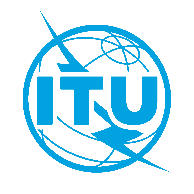 الاتحـاد الدولـي للاتصـالاتمكتب تقييس الاتصالاتجنيف، 7 فبراير 2020المرجع:TSB Collective letter 9/12
 SG12/MAإلى:-	إدارات الدول الأعضاء في الاتحاد؛-	أعضاء قطاع تقييس الاتصالات في الاتحاد؛-	المنتسبين إلى قطاع تقييس الاتصالات المشاركين في أعمال لجنة الدراسات 12؛-	الهيئات الأكاديمية المنضمة إلى الاتحادإلى:-	إدارات الدول الأعضاء في الاتحاد؛-	أعضاء قطاع تقييس الاتصالات في الاتحاد؛-	المنتسبين إلى قطاع تقييس الاتصالات المشاركين في أعمال لجنة الدراسات 12؛-	الهيئات الأكاديمية المنضمة إلى الاتحادالهاتف:+41 22 730 6828إلى:-	إدارات الدول الأعضاء في الاتحاد؛-	أعضاء قطاع تقييس الاتصالات في الاتحاد؛-	المنتسبين إلى قطاع تقييس الاتصالات المشاركين في أعمال لجنة الدراسات 12؛-	الهيئات الأكاديمية المنضمة إلى الاتحادالفاكس:+41 22 730 5853إلى:-	إدارات الدول الأعضاء في الاتحاد؛-	أعضاء قطاع تقييس الاتصالات في الاتحاد؛-	المنتسبين إلى قطاع تقييس الاتصالات المشاركين في أعمال لجنة الدراسات 12؛-	الهيئات الأكاديمية المنضمة إلى الاتحادالبريد الإلكتروني:tsbsg12@itu.intإلى:-	إدارات الدول الأعضاء في الاتحاد؛-	أعضاء قطاع تقييس الاتصالات في الاتحاد؛-	المنتسبين إلى قطاع تقييس الاتصالات المشاركين في أعمال لجنة الدراسات 12؛-	الهيئات الأكاديمية المنضمة إلى الاتحادالموقع الإلكتروني:http://itu.int/go/tsg12الموضوع:اجتماع لجنة الدراسات 12؛ جنيف، 24-15 أبريل 2020اجتماع لجنة الدراسات 12؛ جنيف، 24-15 أبريل 202015 فبراير 2020-	تقديم مساهمات أعضاء قطاع تقييس الاتصالات المطلوبة ترجمتها4 مارس 2020-	تقديم طلبات الحصول على منح (من خلال نموذج التسجيل الإلكتروني، انظر التفاصيل في الملحق A)-	تقديم طلبات توفير الترجمة الشفوية (من خلال نموذج التسجيل الإلكتروني)15 مارس 2020-	التسجيل المسبق (من خلال نموذج التسجيل الإلكتروني في الصفحة الرئيسية للجنة الدراسات)-	تقديم طلبات الحصول على رسائل دعم طلب التأشيرة (من خلال نموذج التسجيل الإلكتروني؛ انظر التفاصيل في الملحق A)2 أبريل 2020تقديم مساهمات أعضاء قطاع تقييس الاتصالات (من خلال نظام النشر المباشر للوثائق)وتفضلوا بقبول فائق التقدير والاحترام.(توقيع)تشيساب لي
مدير مكتب تقييس الاتصالات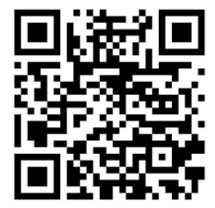 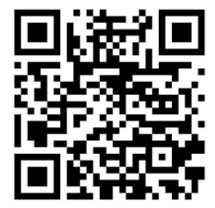 صباحاًصباحاًصباحاًبعد الظهربعد الظهرالأربعاء
15 أبريلالجلسة العامة الافتتاحية للجنة الدراسات 12الجلسة العامة الافتتاحية للجنة الدراسات 12افتتاح أعمال فرق العمل 1/12 و2/12
و3/12 بالتعاقبافتتاح أعمال فرق العمل 1/12 و2/12
و3/12 بالتعاقبالخميس
16 أبريلاجتماعات مخصصة (على التوازي)
للمسائل التي تتناولها أي فرقة عملاجتماعات مخصصة (على التوازي)
للمسائل التي تتناولها أي فرقة عملاجتماعات مخصصة (على التوازي)
للمسائل التي تتناولها أي فرقة عملاجتماعات مخصصة (على التوازي)
للمسائل التي تتناولها أي فرقة عملاجتماعات مخصصة (على التوازي)
للمسائل التي تتناولها أي فرقة عملالجمعة
17 أبريلاجتماعات مخصصة (على التوازي)
للمسائل التي تتناولها أي فرقة عملاجتماعات مخصصة (على التوازي)
للمسائل التي تتناولها أي فرقة عملاجتماعات مخصصة (على التوازي)
للمسائل التي تتناولها أي فرقة عملاجتماعات مخصصة 
للمسألتين 1/12 و2/12اجتماعات مخصصة 
للمسألتين 1/12 و2/12عطلة نهاية الأسبوععطلة نهاية الأسبوععطلة نهاية الأسبوععطلة نهاية الأسبوععطلة نهاية الأسبوععطلة نهاية الأسبوعالإثنين
20 أبريلاجتماعات مخصصة (على التوازي)
للمسائل التي تتناولها أي فرقة عملاجتماعات مخصصة (على التوازي)
للمسائل التي تتناولها أي فرقة عملاجتماعات مخصصة (على التوازي)
للمسائل التي تتناولها أي فرقة عملاجتماعات مخصصة (على التوازي)
للمسائل التي تتناولها أي فرقة عملاجتماعات مخصصة (على التوازي)
للمسائل التي تتناولها أي فرقة عملالثلاثاء
21 أبريلاجتماعات مخصصة (على التوازي)
للمسائل التي تتناولها أي فرقة عملاجتماعات مخصصة (على التوازي)
للمسائل التي تتناولها أي فرقة عملاجتماعات مخصصة (على التوازي)
للمسائل التي تتناولها أي فرقة عملاجتماعات مخصصة (على التوازي)
للمسائل التي تناولها أي فرقة عملاجتماعات مخصصة (على التوازي)
للمسائل التي تناولها أي فرقة عملالأربعاء
22 أبريلاجتماعات مخصصة (على التوازي)
للمسائل التي تتناولها أي فرقة عملاجتماعات مخصصة (على التوازي)
للمسائل التي تتناولها أي فرقة عملاجتماعات مخصصة (على التوازي)
للمسائل التي تتناولها أي فرقة عملاجتماعات مخصصة (على التوازي)
للمسائل التي تناولها أي فرقة عملاجتماعات مخصصة (على التوازي)
للمسائل التي تناولها أي فرقة عملالخميس
23 أبريلاختتام أعمال فرق العمل 3/12 و2/12 و1/12 بالتعاقباختتام أعمال فرق العمل 3/12 و2/12 و1/12 بالتعاقباختتام أعمال فرق العمل 3/12 و2/12 و1/12 بالتعاقباختتام أعمال فرق العمل 3/12 و2/12 و1/12 بالتعاقباختتام أعمال فرق العمل 3/12 و2/12 و1/12 بالتعاقبالجمعة
24 أبريلاجتماع فريق الإدارةاجتماع فريق الإدارةالجلسة العامة الختامية للجنة الدراسات 12الجلسة العامة الختامية للجنة الدراسات 12ندوة عبر الويب عن نتائج الاجتماع